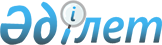 Об утверждении регламента государственной услуги "Выдача международного сертификата технического осмотра"
					
			Утративший силу
			
			
		
					Приказ Министра транспорта и коммуникаций Республики Казахстан от 26 ноября 2012 года № 818. Зарегистрирован в Министерстве юстиции Республики Казахстан 10 декабря 2012 года № 8143. Утратил силу приказом и.о. Министра по инвестициям и развитию Республики Казахстан от 5 февраля 2015 года № 110      Сноска. Утратил силу приказом и.о. Министра по инвестициям и развитию РК от 05.02.2015 № 110.      В соответствии с пунктом 4 статьи 9-1 Закона Республики Казахстан от 27 ноября 2000 года «Об административных процедурах» и постановлением Правительства Республики Казахстан от 5 сентября 2012 года № 1153 «Об утверждении стандартов государственных услуг Министерства транспорта и коммуникаций Республики Казахстан в сфере транспортного контроля и внесении изменений и дополнений в некоторые решения Правительства Республики Казахстан», ПРИКАЗЫВАЮ:



      1. Утвердить прилагаемый регламент государственной услуги «Выдача международного сертификата технического осмотра».



      2. Комитету транспортного контроля Министерства транспорта и коммуникаций Республики Казахстан (Абишев Б.Ш.) в установленном законодательством порядке обеспечить:



      1) государственную регистрацию настоящего приказа в Министерстве юстиции Республики Казахстан;



      2) после его государственной регистрации в Министерстве юстиции Республики Казахстан официальное опубликование в средствах массовой информации и размещение на официальном интернет-ресурсе Министерства транспорта и коммуникаций Республики Казахстан.



      3. Контроль за исполнением настоящего приказа возложить на вице-министра транспорта и коммуникаций Республики Казахстан Абсаттарова К.Б.



      4. Настоящий приказ вводится в действие по истечении десяти календарных дней после дня его первого официального опубликования.      Министр                                    А. Жумагалиев

Утвержден               

приказом Министра          

транспорта и коммуникаций      

Республики Казахстан        

от 26 ноября 2012 года № 818     

Регламент государственной услуги

«Выдача международного сертификата технического осмотра» 

1. Общие положения

      1. Настоящий регламент государственной услуги «Выдача международного сертификата технического осмотра» (далее – Регламент) разработан в соответствии с подпунктом 6) статьи 7-1, статьей 19-1 Закона Республики Казахстан от 15 июля 1996 года «О безопасности дорожного движения», стандартом государственной услуги «Выдача международного сертификата технического осмотра» (далее – Стандарт), утвержденным постановлением Правительства Республики Казахстан от 5 сентября 2012 года № 1153 «Об утверждении стандартов государственных услуг Министерства транспорта и коммуникаций Республики Казахстан в сфере транспортного контроля и внесении изменений и дополнений в некоторые решения Правительства Республики Казахстан».



      2. В настоящем Регламенте используются следующие понятия:



      1) получатель государственной услуги (далее – получатель) – физическое или юридическое лицо;



      2) структурно-функциональные единицы (далее – СФЕ) – ответственные лица уполномоченных органов, структурные подразделения государственных органов, государственные органы, информационные системы или подсистемы, которые участвуют в процессе оказания государственной услуги.



      3. Государственная услуга «Выдача международного сертификата технического осмотра» (далее – государственная услуга) оказывается территориальными органами Комитета транспортного контроля Министерства транспорта и коммуникаций Республики Казахстан (далее – уполномоченный орган) через Республиканское государственное предприятие «Центр обслуживания населения» Комитета по контролю автоматизации государственных услуг и координации деятельности центров обслуживания населения Министерства транспорта и коммуникаций Республики Казахстан (далее – ЦОН).



      4. Форма оказываемой государственной услуги: не автоматизированная.



      5. Государственная услуга оказывается на основании:



      1) подпункта 6) статьи 7-1, статьи 19-1 Закона Республики Казахстан от 15 июля 1996 года «О безопасности дорожного движения»;



      2) Стандарта.



      6. Результатом оказываемой государственной услуги является выдача международного сертификата, дубликата международного сертификата либо мотивированного ответа об отказе в предоставлении государственной услуги на бумажном носителе.



      7. Государственная услуга является платной.



      8. В процессе предоставления государственной услуги другие государственные органы не принимают участия. 

2. Требования к порядку оказания государственной услуги 

      9. Государственная услуга оказывается в зданиях ЦОН по месту проживания получателя государственной услуги.



      10. Государственная услуга предоставляется ежедневно с понедельника по субботу включительно, за исключением выходных и праздничных дней, в соответствии с установленным графиком работы с 9.00 часов до 20.00 без перерыва.



      Прием осуществляется в порядке «электронной» очереди, без предварительной записи и ускоренного обслуживания.



      11. Полная информация о порядке оказания государственной услуги и необходимых документах, а также образцы их заполнения располагаются:



      1) на интернет-ресурсе Министерства транспорта и коммуникаций Республики Казахстан: www.mtc.gov.kz (в подразделе «Государственные услуги» раздела «Комитет транспортного контроля»);



      2) на интернет-ресурсе ЦОН по адресу www.con.gov.kz;



      3) на стендах, расположенных в зданиях ЦОН;



      4) в call-Центре 1414.



      12. Для получения государственной услуги получатель представляет документы согласно пункту 11 Стандарта.



      13. Сроки оказания государственной услуги установлены в пункте 7 Стандарта.



      14. В выдаче государственной услуги отказывается в случаях, предусмотренных пунктом 16 Стандарта.



      15. Этапы оказания государственной услуги с момента обращения получателя до выдачи ему результата государственной услуги:



      1) получатель подает документы в ЦОН, предусмотренные пунктом 11 Стандарта;



      2) работник ЦОН проводит регистрацию предоставленных получателем документов;



      3) работник накопительного отдела ЦОН передает документы, в уполномоченный орган.



      Факт отправки пакета документов из ЦОН в уполномоченный орган фиксируется при помощи сканера штрих-кода, позволяющего отслеживать движение документов в процессе оказания государственной услуги;



      4) сотрудник канцелярии уполномоченного органа в течение одного рабочего дня со дня поступления документов в уполномоченный орган, проводит регистрацию полученных документов, и передает на рассмотрение руководителю, либо его заместителю;



      5) после рассмотрения руководитель, либо его заместитель уполномоченного органа в течение одного рабочего дня со дня поступления документов в уполномоченный орган, передает документы на рассмотрение начальнику отдела контроля на транспортно-коммуникационном комплексе уполномоченного органа;



      6) начальник отдела контроля на транспортно-коммуникационном комплексе уполномоченного органа в течение одного рабочего дня со дня поступления документов в уполномоченный орган, рассматривает представленные документы на соответствие предъявляемым требованиям, и передает на рассмотрение специалисту отдела контроля на транспортно-коммуникационном комплексе уполномоченного органа;



      7) специалист отдела контроля на транспортно-коммуникационном комплексе уполномоченного органа рассматривает их на соответствие предъявляемым требованиям, и подготавливает к выдаче международный сертификат или дубликат международного сертификата в течение двух рабочих дней, со дня поступления документов в уполномоченный орган.



      Мотивированный ответ об отказе в предоставлении государственной услуги подготавливается на бумажном носителе в течение одного рабочего дня, со дня поступления документов в уполномоченный орган;



      8) после рассмотрения специалист отдела контроля на транспортно-коммуникационном комплексе уполномоченного органа направляет на подписание руководителю или уполномоченному на подписание лицу уполномоченного органа международный сертификат или дубликат международного сертификата, либо мотивированный ответ об отказе в предоставлении государственной услуги на бумажном носителе в течение одного рабочего дня, со дня поступления документов в уполномоченный орган;



      9) руководитель уполномоченного органа или уполномоченное на подписание лицо подписывает международный сертификат или дубликат международного сертификата, в течение двух рабочих дней, со дня поступления документов в уполномоченный орган.



      Мотивированный ответ об отказе в предоставлении государственной услуги в течение одного рабочего дня, со дня поступления документов в уполномоченный орган и направляет в канцелярию уполномоченного органа;



      10) сотрудник канцелярии уполномоченного органа направляет результат оказания государственной услуги в ЦОН.



      При приеме готового результата государственной услуги от уполномоченного органа, ЦОН фиксирует поступившие документы при помощи Сканера штрих-кода;



      11) работник ЦОН выдает результат государственной услуги получателю: международный сертификат или дубликат международного сертификата, либо мотивированный ответ об отказе в предоставлении государственной услуги.

      16. Минимальное количество лиц, осуществляющих прием документов для оказания государственной услуги в ЦОН, составляет один сотрудник. 

3. Описание действий (взаимодействия)

в процессе оказания государственной услуги

      17. Прием документов осуществляется посредством «безбарьерного обслуживания».



      При сдаче документов, указанных в пункте 11 Стандарта, для получения государственной услуги получателю выдается расписка о приеме соответствующих документов с указанием:



      1) номера и даты приема запроса;



      2) вида запрашиваемой государственной услуги;



      3) количества и названий приложенных документов;



      4) даты (время) и места выдачи документов;



      5) фамилии, имени, отчества работника ЦОН, принявшего заявление на оформление документов.



      18. В процессе оказания государственной услуги задействованы следующие СФЕ:



      1) работник ЦОН;



      2) работник накопительного отдела ЦОН;



      3) сотрудник канцелярии уполномоченного органа;



      4) руководитель уполномоченного органа;



      5) начальник отдела контроля на транспортно-коммуникационном комплексе уполномоченного органа;



      6) специалист отдела контроля на транспортно-коммуникационном комплексе уполномоченного органа;



      7) курьер.



      19. Текстовое табличное описание последовательности и взаимодействие административных действий (процедур) каждой СФЕ с указанием срока выполнения каждого административного действия (процедуры) приведены в приложении 1 к настоящему Регламенту.



      20. Схема взаимодействия между логической последовательностью административных действий в процессе оказания государственной услуги и СФЕ приведена в приложении 2 к настоящему Регламенту.

Приложение 1                

к регламенту государственной услуги   

«Выдача международного сертификата   

технического осмотра»          

Таблица 1. Описание действий СФЕ 

Таблица 2. Варианты использования. Основной процесс.

Приложение 2                

к регламенту государственной услуги   

«Выдача международного сертификата   

технического осмотра»          

Диаграмма функционального взаимодействия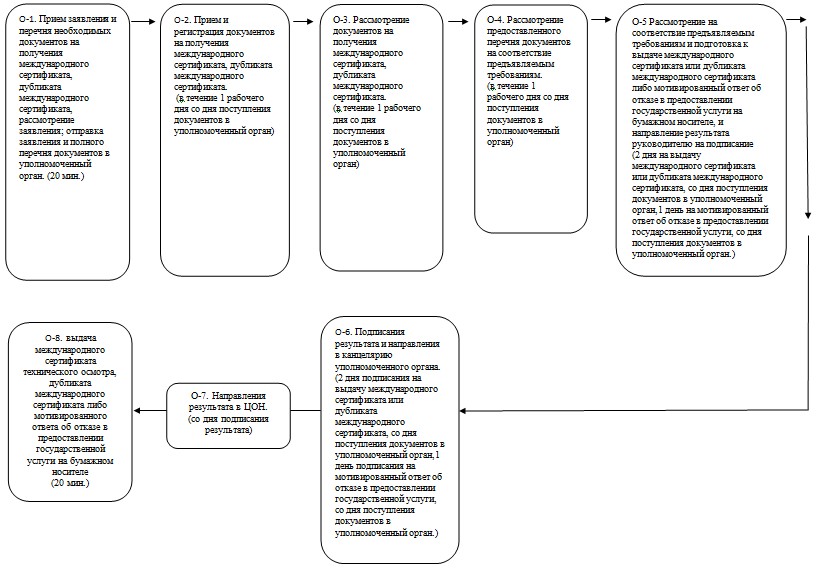 
					© 2012. РГП на ПХВ «Институт законодательства и правовой информации Республики Казахстан» Министерства юстиции Республики Казахстан
				Действия основного процессаДействия основного процессаДействия основного процессаДействия основного процессаДействия основного процессаДействия основного процессаДействия основного процесса1№ действия123452Наименование

СФЕРаботник ЦОНКанцелярия

уполномоче-

нного

органаРуководитель

либо его

заместитель

уполномоче-

нного

органаНачальник

отдела

уполномо-

ченного

органаСпециалист

отдела

уполномоченного

органа3Наименование

действия и их

описаниеПрием

заявления и

перечня

необходимых

документов на

получение

международ-

ного

сертификата,

дубликата

международ-

ного

сертификата,

рассмотрение

заявления;

отправка

заявления и

полного

перечня

документов в

уполномочен-

ный орган.Прием и

регистрация

документов

на получение

международ-

ного

сертификата,

дубликата

международ-

ного

сертификата.Рассмотрение

документов

на получение

международ-

ного

сертификата,

дубликата

международ-

ного

сертификата.Рассмотрение

предостав-

ленного

перечня

документов

на

соответствие

предъявляе-

мым

требованиям.Рассмотрение на

соответствие

предъявляемым

требованиям и

подготовка к

выдаче

международного

сертификата или

дубликата

международного

сертификата либо

мотивированный

ответ об отказе в

предоставлении

государственной

услуги на

бумажном

носителе, и

направление

результата

руководителю на

подписание.5Сроки

исполнения20 мин.в течение 1

рабочего дня

со дня

поступления

документов в

уполномочен-

ный орган.в течение 1

рабочего дня

со дня

поступления

документов в

уполномочен-

ный орган.в течение 1

рабочего дня

со дня

поступления

документов в

уполномочен-

ный орган.2 дня на

подготовку к

выдаче

международного

сертификата или

дубликата

международного

сертификата, со

дня поступления

документов в

уполномоченный

орган, 1 день на

мотивированный

ответ об отказе в

предоставлении

государственной

услуги, со дня

поступления

документов в

уполномоченный

орган6Номер

следующего

действия1098767Форма

завершенияВыдача

международ-

ного

сертификата

технического

осмотра,

дубликата

международ-

ного

сертификата

либо

мотивирован-

ного ответа

об отказе в

предоставле-

нии

государствен-

ной услуги на

бумажном

носителеНаправления

результата в

ЦОН.Подписания

результата и

направления

в канцелярию

уполномочен-

ного органа.9Сроки

исполнения20 минСо дня

подписания

результата2 дня

подписания

на выдачу

международ-

ного

сертификата

или

дубликата

международ-

ного

сертификата,

со дня

поступления

документов в

уполномочен-

ный орган,

1 день

подписания

на

мотивирован-

ный ответ об

отказе в

предостав-

лении

государстве-

нной услуги,

со дня

поступления

документов в

уполномочен-

ный органДействия основного процесса Действия основного процесса Действия основного процесса Действия основного процесса Действия основного процесса 12345Работник ЦОНКанцелярия

уполномоченного

органаРуководитель

уполномоченного

органаНачальник отдела

уполномоченного

органаСпециалист

отдела

уполномоченного

органаПрием заявления и

перечня

необходимых

документов на

получения

международного

сертификата,

дубликата

международного

сертификата,

рассмотрение

заявления;

отправка

заявления и

полного перечня

документов в

уполномоченный

орган.Прием и

регистрация

документов на

получения

международного

сертификата,

дубликата

международного

сертификата.Рассмотрение

документов на

получения

международного

сертификата,

дубликата

международного

сертификата.Рассмотрение

предоставленного

перечня документов

на соответствие

предъявляемым

требованиям.Рассмотрение на

соответствие

предъявляемым

требованиям и

подготовка к

выдаче

международного

сертификата или

дубликата

международного

сертификата либо

мотивированный

ответ об отказе в

предоставлении

государственной

услуги на

бумажном

носителе, и

направление

результата

руководителю на

подписаниеВыдача

международного

сертификата

технического

осмотра,

дубликата

международного

сертификата либо

мотивированного

ответа об отказе

в предоставлении

государственной

услуги на

бумажном носителеНаправления

результата в

ЦОН.Подписания

результата и

направления в

канцелярию

уполномоченного

органа.12345Работник

ЦОНКанцелярия

уполномоченного

органаРуководитель

уполномоченного

органаНачальник отдела

уполномоченного

органаСпециалист отдела

уполномоченного

органа